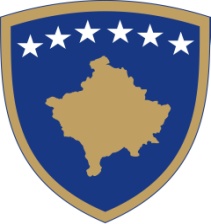 Republika e KosovësRepublika Kosova - Republic of KosovoQeveria - Vlada - GovernmentZyra e Kryeministrit - Ured Premijera - Office of the Prime Minister Sekretari i Përgjitshëm-Generalni  Sekretar- Secretary GeneralDatë: 21.06.2021                                                                                                                                                                  Ref. /2021                                                                   N J O F T I M Për Anulimin e Konkursit anëtar të Bordit të Komisionit të Pavarur për Miniera dhe MineraleNë pajtim me Ligjin për Miniera dhe Minerale, Anulohet konkursi  i  publikuar  në  Web faqen e  Zyrës së Kryeministrit dhe në gazetën ditore Epoka e Re, me datën 30  korrik 2020 deri me datën 28 gusht 2020 për: Katër (4) anëtar të Bordit të Komisionit të Pavarur për Miniera dhe Minerale/KPMM.Për çdo informacion mund të kontaktoni në telefonin me Nr. 038-200 14 400.